Dynamic Composition für die Jabra PanaCast 50: Mehr Integration von hybriden Mitarbeitenden in Microsoft Teams-Räumen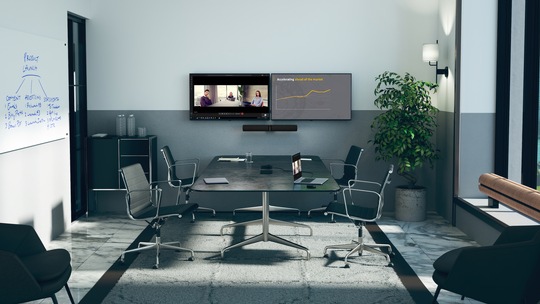 Raubling, 19. Mai 2022 - Jabra, der führende dänische Hersteller von Audio-, Video- und Collaboration-Lösungen, hat sich mit Microsoft zusammengetan, um professionelle Videokonferenzen effizienter zu gestalten. Als Reaktion auf die steigende Nachfrage nach einer möglichst uneingeschränkten Benutzererfahrung in virtuellen Meetingräumen hat Jabra kürzlich angekündigt, diese mit Hilfe einer neuen Funktion für die Jabra PanaCast 50, der Dynamic Composition, die speziell für Microsoft Teams-Räume konzipiert wurde, zu optimieren. Die neuartige Technologie basiert dabei auf einer softwaregestützten künstlichen Intelligenz, welche es ermöglicht, automatische Nahansichten der Teilnehmenden in physischen Besprechungsräumen zu erstellen. Dazu bildet sie die Blickwickel von Teilnehmer:innen, die remote verbunden sind, nach. Im Rahmen eines Pilotprojekts hat Microsoft die innovative Technologie erstmals im Executive Briefing Center auf seinem Campus in Redmond, Washington, vorgestellt. 

Hybride Mitarbeitende wünschen sich stärkere Einbindung in virtuellen Meetings

Durch den weltweiten Wandel auf dem Arbeitsmarkt greifen immer mehr Unternehmen auf Videokonferenzlösungen zurück, die ihren hybriden Mitarbeiter:innen die Teilnahme an einer gemeinsamen virtuellen Besprechung erleichtern. Oftmals kommen dabei die Mitarbeitenden zu kurz, die sich in den physischen Konferenzräumen befinden, da nicht alle Videokameras in der Lage sind, jeden einzelnen Teilnehmenden vollständig aufzuzeichnen und ins Bild zu rücken. Etwa 37 Prozent der Befragten aus Jabras diesjährigem Hybrid Ways of Working Report gaben an, dass sie sich sogar häufig von der Unterhaltung ausgeschlossen fühlen. Um eine solche Exklusion künftig zu vermeiden und eine noch optimalere Zusammenarbeit sicherzustellen, ist es wichtig, dass sich Unternehmen mit entsprechenden technischen Lösungen rüsten. Die Jabra PanaCast 50 schafft hier Abhilfe: Mit ihrem 180°-Sichtfeld erfasst sie den gesamten Besprechungsraum und bietet gleichzeitig allen Teilnehmer:innen ein ganzheitliches Meeting-Erlebnis. Der intelligente Zoom passt die laufende Videounterhaltung automatisch so an, dass sie nicht nur dem individuellen Verlauf der virtuellen Besprechung sowie der Moderator:in folgt, sondern auch ein natürliches Meeting-Erlebnis für alle Teilnehmenden sicherstellt. Die Kamera liefert das Beste aus beiden Welten für all diejenigen Unternehmen, die sich auf eine hybride Arbeitsumgebung erfolgreich umstellen oder anpassen möchten. 

Dynamic Composition für die einfache Integration von jedem Standort aus 

Mit der Dynamic Composition View haben die Teilnehmenden einer virtuellen Besprechung unter anderem die Möglichkeit, bis zu vier der letzten Sprecher:innen persönlich auf ihrem Bildschirm zu sehen, was in etwa dem Blickwinkel von frontal ausgerichteten Videokonferenzkameras entspricht. Aurangzeb Khan, Senior Vice President von Intelligent Vision Systems bei Jabra, kennt die Herausforderungen virtueller Meetings im Zeitalter des hybriden Arbeitens: „Die Dynamic Composition View ermöglicht ein völlig neugedachtes Meeting-Erlebnis, das den Bedürfnissen und Anforderungen der modernen Arbeitnehmerschaft gerecht wird. Auch wenn hybride Arbeitsumgebungen für Arbeitnehmer:innen auf der ganzen Welt die neue Normalität darstellen, gibt es immer noch eine Reihe von Unterschieden hinsichtlich der Zusammenarbeit zwischen denjenigen, die weiterhin remote arbeiten, und jenen, die zunehmend wieder vom Büro aus arbeiten. Die Dynamic Composition ist eine besondere Erweiterung der PanaCast 50, die auf Herausforderungen des hybriden Arbeitens erfolgreich eingeht und durch ihr hochmodernes System sowie Microsofts Expertise auf dem Gebiet der virtuellen Besprechungen eine effizientere hybride Zusammenarbeit ermöglicht.“ Auch Arash Ghanaie-Sichanie, Senior Director Product Management für Teams AI Devices bei Microsoft, glaubt, dass sich Unternehmen derzeit auf die nächste Phase des hybriden Arbeitens einstellen sollten, da es nun gilt, die Zusammenarbeit und Integration von Teilnehmer:innen von ortsunabhängigen Arbeitsplätzen sowie aus Konferenzräumen zu stärken. „Die Dynamic Composition View von Jabra führt uns daher in eine neue Normalität, in der alle Meeting-Teilnehmer:innen die Möglichkeit haben, gleichermaßen gesehen und gehört zu werden,“ resümiert Ghanaie-Sichanie. 

Das Dynamic Composition View-Update wird ab Anfang Juni allen Jabra PanaCast 50-Nutzern in den Microsoft Teams-Räumen zur Verfügung stehen.

Mehr zur Jabra PanaCast 50 finden Sie unter: https://www.jabra.com.de/business/video-conferencingÜber Jabra 
Jabra ist eine weltweit führende Marke für Audio-, Video- und Collaboration-Lösungen, die sowohl private als auch geschäftliche Anwender unterstützen. Als stolzer Teil der GN Group bietet Jabra unter dem Motto „Hear more, do more and be more“ ein Portfolio, mit dem Nutzer mehr erreichen können, als sie je für möglich gehalten hätten. Mit 150 Jahren Pionierarbeit innerhalb von GN steht Jabra für technologische Höchstleistung. So stellt das Unternehmen Produkte für Contact Center, Büros und Zusammenarbeit her, die Mitarbeitern dabei helfen, produktiver zu arbeiten - ganz gleich, wo sie sich befinden. Mit den kabellosen Kopfhörern und Earbuds können private Nutzer Anrufe, Musik und Medien besser genießen. Die 1869 gegründete GN-Gruppe ist in 100 Ländern tätig und steht für Innovation, Zuverlässigkeit und Bedienkomfort. GN beschäftigt mehr als 7.000 Mitarbeiter, ist an der Börse in Kopenhagen gelistet und erzielte 2021 einen Jahresumsatz von 15,8 Milliarden DKK. Auf GN Audio entfallen 10,4 Mrd. DKK. „GN makes life sounds better.“ www.jabra.com.de

Weitere Informationen:
www.jabra.com/de
www.instagram.com/jabra
http://twitter.com/jabrade
https://www.facebook.com/jabra/

Presse-Kontakt                                   
TEAM LEWIS 
Irina Heller / Tobias Rumpp 
+49 (0)211 88247628 
JabraDE@teamlewis.com

Unternehmenskontakt
GN Audio Germany GmbH
Hochstrass-Sued 7
83064 Raubling
Claudia Schnurbus
PR & Communications Manager
+49 (0) 171 38 95 886
cschnurbus@jabra.com     

© 2022 GN Audio A/S. Alle Rechte vorbehalten. Jabra® ist eine eingetragene Marke von GN Audio A/S. Alle anderen hierin enthaltenen Marken sind Eigentum ihrer jeweiligen Inhaber (Design und Spezifikationen können ohne vorherige Ankündigung geändert werden).Wenn Sie keine weiteren Pressemeldungen von Jabra erhalten möchten, antworten Sie bitte auf diese Mail und schreiben "Abmelden" in den Betreff.